地域見守り活動事業実施要綱（目的）第１条　この要綱は、社会福祉協議会（以下「社協」という。）が、内の自治会、老人クラブ、ボランティア、福祉関係機関等（以下「団体」という。）が地域の見守り活動を積極的に行えるよう活動助成を行うことを目的に定める。（助成の対象）第２条　この要綱において団体とは内で活動し、この要綱の目的に沿った事業を適性かつ確実に実施できる団体をいう。ただし、団体が合同して事業を行うときは、これを１団体とする。ただし、社協の他の助成を受けている、受けようとする団体は除く。（助成対象事業）第３条　助成対象となる事業は、次の各号に掲げるものとする。（１）ひとり暮らし高齢者や高齢者世帯等の見守り活動（２）登下校時の見守りや声かけ運動の活動（３）障がい者の見守り活動（４）通学路の危険箇所把握とその経路の巡回（５）地域安全パトロール活動（６）研修会の実施（７）その他、社協会長が必要と認める活動２　助成は、当該年度の予算の範囲内で行う。（助成対象経費）第４条　助成金の交付の対象となる経費は、団体が対象事業を実施するために直接要する経費とし、別表に定めるものとする。（助成金の条件）第５条　助成は、当該年度の予算の範囲内で行い、助成額は、上限30,000円とする。（助成金の申請）第６条　助成を受けようとする団体は、地域見守り活動事業助成金申請書（様式第１号）を期日までに社協会長へ提出する。（助成の決定）第７条　社協会長が、前条の申請書を受理したときは、その内容を審査して助成の適否を決定し、地域見守り活動事業助成決定通知書（様式第２号－１）または地域見守り活動事業助成却下通知書（様式第２号－２）を団体へ通知する。（事業の報告）第８条　助成金の交付を受けた団体は、事業終了後、その日から30日以内かまたは当該年度の末日のいずれか早い日までに、地域見守り活動事業助成事業実施報告書（様式第３号）、および領収証（原本）を、社協会長へ提出する。（助成金の返還）第９条　助成金を受けた団体が、災害その他、特別な事由による場合を除く他、正当な理由なく次に掲げるいずれかに該当するときは、助成金の全額又は、一部を返還しなければならない。（１）助成対象事業を実施せず、又は実施する意思が認められないとき（２）助成対象事業を中止し、完了する見込みがないとき（３）助成金を目的外に使用したとき（補則）第１０条　この要綱に定めるもののほか、必要な事項は、社協会長が別に定める。附則この要綱は平成１８年　４月　１日より施行する。この要綱は平成１９年　４月　１日より施行する。この要綱は平成２４年　４月　１日より施行する。この要綱は平成２５年　４月　１日より施行する。この要綱は平成２５年１０月　１日より施行する。この要綱は令和　元年　５月　１日より施行する。この要綱は令和　元年　８月　１日より施行する。この要綱は令和　３年　４月　１日より施行する。この要綱は令和　４年　４月　１日より施行する。別表（第４条関係）１　助成対象となる経費２　助成対象外の経費（１）貸切バス以外の乗り物経費（タクシー代、電車代、青色回転灯自動車は除く自動車のガソリン代等）（２）食事代（３）活動に関する損害保険料（様式第１号）地域見守り活動事業助成金申請書令和　　年　　月　　日社会福祉協議会　会長　様団体名　　　　　　　　　　　　　　　　　代表者住所　〒　　　　-    　／　　　　　　　　　　　　　　　　　代表者名　　　　　　　　　     ㊞  電話　　　　　　　　　　  （自宅）昼間の連絡先（携帯可）　　　　　　　　　　　　　　令和　　年度地域見守り活動事業助成金を下記のとおり交付されるよう申請します。記１．助成申請額　　　　　　　　　　　　　　　　　　　　　　　　　円２．団体の活動内容３．振込先金融機関　　通帳の表紙および表紙を1枚開いた部分のコピーの添付　※名義等変更で、コピーした物が見えにくい通帳につきましては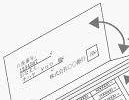 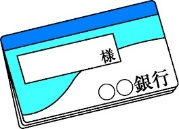 コピーをしたうえで手書きで記入してください。●申請書提出に必要な☑欄　□助成金申請書（様式第1号）　　　　　　　　　　　　　　□印鑑1ケ所（団体印または代表者印）□表面、裏面の必要事項への記載□振込先のコピー（①表紙と②通帳の表紙をめくったﾍﾟｰｼﾞ：図1参照）※全てにチェックがないと申請は受付できません４．申請該当活動内容（様式第３号）地域見守り活動事業助成事業実施報告書団体名　　　　　　　　　　　　　　　　　代表者住所　〒　　　-    　　／　　　　　　　　　　　　　　　　　　　代表者名　　　　　　　　　　        ㊞  電話　　　　－　　　　　（自宅）昼間の連絡先（携帯可）　　　　　　　　　　　　　　　　領収書、実施状況写真の添付　領収書（原本）※原本の添付が不可能な場合はその理由を記載、署名、捺印をし、コピーを添付してください※インターネットにて商品を購入される場合は、団体名、または、代表者名の入った領収書を添付してください。それが困難な場合は、ご相談ください。※記入していただいたコメントや添付していただいた写真は、広報活動等で使用させていただくことがございますが、使用不可の場合は申し出てください。令和　　　年度　青色回転灯自動車による活動運行記録簿※伊勢警察発行の「青色回転灯の許可証」の写しも一緒に提出してください。団体名   　　　　　　　　　　　　 　　　　合計金額　　　　　　　　　　円※　青色回転灯自動車による活動の燃料は1km当たり10円で、上限10,000円まで。※　1回あたりの距離が１㎞未満の場合は切捨てしてください（例．2.5㎞ → 2km）。※　青色回転灯自動車による活動の燃料は1km当たり10円で、上限10,000円まで。※　1回あたりの距離が１㎞未満の場合は切捨てしてください（例．2.5㎞ → 2km）。項目詳細消耗品費チラシ等に使用するコピー用紙、インク、活動のためのジャンパー・ベスト・帽子（名前入り）、軍手、懐中電灯、電池、飲料代（アルコール類は除く）、マグネットシート器具什器費トランシーバー等燃料費青色回転灯自動車ガソリン代※ただし、1km当たり10円で、上限10,000円までとし、1回あたりの距離が１㎞未満の場合は切捨てとなる。また、別紙の「青色回転灯自動車による活動運行記録簿」を添付すること研修費見守り活動に関係する研修費（入場料、体験料）賃借料会場費、貸切バス代講師謝礼及び旅費地域見守りに関する研修会等の講師謝礼、講師への旅費団体の会員数　　約　　　　　人　　（男　　　　人、女　　　　人）主な活動場所　　　　　　　　　　　　　　　　　　　　　　　　　　活動内容　　　　助成金によって行う予定の活動をご記入ください。助成金によって行う予定の活動をご記入ください。１□ひとり暮らし高齢者や高齢者世帯等の見守り活動（約　　　人・世帯）　　□登下校時の見守りや声かけ運動の活動（児童生徒　約　　　　 人/1日）□障がい者の見守り活動　　　　　　　　　　     （約　　　人・世帯）　　　　□通学路の危険箇所把握とその経路の巡回□地域安全パトロール活動□研修会の実施１活動予算　　　　　　　　　円　　　活動予定人数　　　　　　　　人（活動の内容）１（助成対象経費の内訳を記載）　対象となる助成金額　　　　　　　　　円２□ひとり暮らし高齢者や高齢者世帯等の見守り活動（約　　　人・世帯）　　□登下校時の見守りや声かけ運動の活動（児童生徒　約　　　　人/1日）□障がい者の見守り活動　     　　　　　　　　　（約　　　人・世帯）　　　　□通学路の危険箇所把握とその経路の巡回□地域安全パトロール活動□研修会の実施２活動予算　　　　　　　　　円　　　活動予定人数　　　　　　　　人（活動の内容）２（助成対象経費の内訳を記載）　対象となる助成金額　　　　　　　　　円３□ひとり暮らし高齢者や高齢者世帯等の見守り活動（約　　　人・世帯）　　□登下校時の見守りや声かけ運動の活動（児童生徒　約　　　　人/1日）□障がい者の見守り活動　     　　　　　　　　　（約　　　人・世帯）　　　　□通学路の危険箇所把握とその経路の巡回□地域安全パトロール活動□研修会の実施３活動予算　　　　　　　　　円　　　活動予定人数　　　　　　　　人（活動の内容）３（助成対象経費の内訳を記載）　対象となる助成金額　　　　　　　　　円助成活動内容実 施 期 間時 間 帯主な活動場所参加総人数　人活動経費（A）　　円助成額（B）　　円団体負担額（A）―（B）　　円＜活動の詳細・感想＞写真活動日時間活動者出発地行き先距離数（ﾒｰﾀｰを見て記入）金額1km10円月　日始　　：終　　：始　　　　　 　Km終　　　　　 　Km走行距離　　　 Km円月　日始　　：終　　：始　　　　　 　Km終　　　　　 　Km走行距離　　　 Km円月　日始　　：終　　：始　　　　　 　Km終　　　　　 　Km走行距離　　　 Km円月　日始　　：終　　：始　　　　　 　Km終　　　　　 　Km走行距離　　　 Km円月　日始　　：終　　：始　　　　　 　Km終　　　　　 　Km走行距離　　　 Km円月　日始　　：終　　：始　　　　　 　Km終　　　　　 　Km走行距離　　　 Km円月　日始　　：終　　：始　　　　　 　Km終　　　　　 　Km走行距離　　　 Km円月　日始　　：終　　：始　　　　　 　Km終　　　　　 　Km走行距離　　　 Km円月　日始　　：終　　：始　　　　　 　Km終　　　　　 　Km走行距離　　　 Km円月　日始　　：終　　：始　　　　　 　Km終　　　　　 　Km走行距離　　　 Km円活動日時間活動者出発地行き先距離数（ﾒｰﾀｰを見て記入）金額1km10円月　日始　　：終　　：始　　　　　 　Km終　　　　　 　Km走行距離　　　 Km円月　日始　　：終　　：始　　　　　 　Km終　　　　　 　Km走行距離　　　 Km円月　日始　　：終　　：始　　　　　 　Km終　　　　　 　Km走行距離　　　 Km円月　日始　　：終　　：始　　　　　 　Km終　　　　　 　Km走行距離　　　 Km円月　日始　　：終　　：始　　　　　 　Km終　　　　　 　Km走行距離　　　 Km円月　日始　　：終　　：始　　　　　 　Km終　　　　　 　Km走行距離　　　 Km円月　日始　　：終　　：始　　　　　 　Km終　　　　　 　Km走行距離　　　 Km円月　日始　　：終　　：始　　　　　 　Km終　　　　　 　Km走行距離　　　 Km円月　日始　　：終　　：始　　　　　 　Km終　　　　　 　Km走行距離　　　 Km円月　日始　　：終　　：始　　　　　 　Km終　　　　　 　Km走行距離　　　 Km円月　日始　　：終　　：始　　　　　 　Km終　　　　　 　Km走行距離　　　 Km円月　日始　　：終　　：始　　　　　 　Km終　　　　　 　Km走行距離　　　 Km円